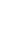 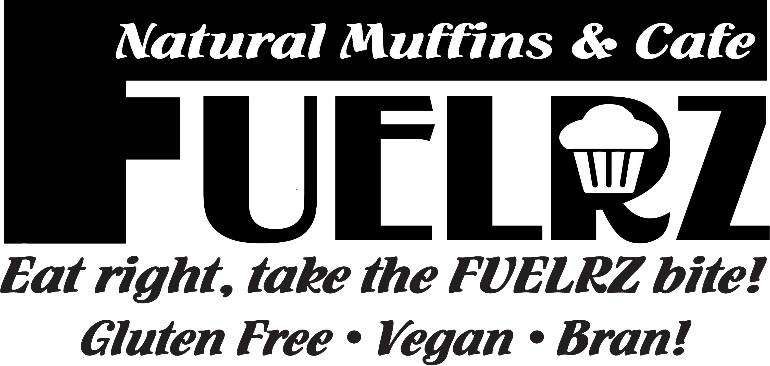 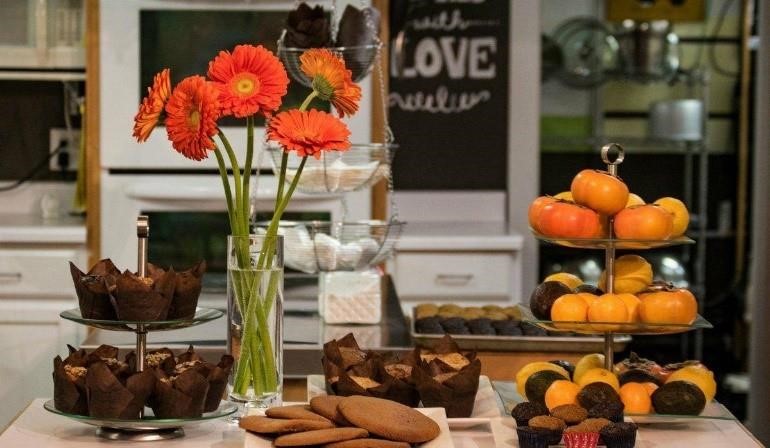 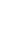 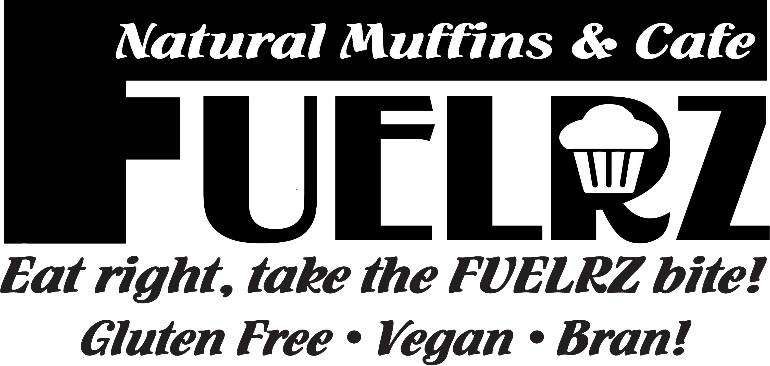 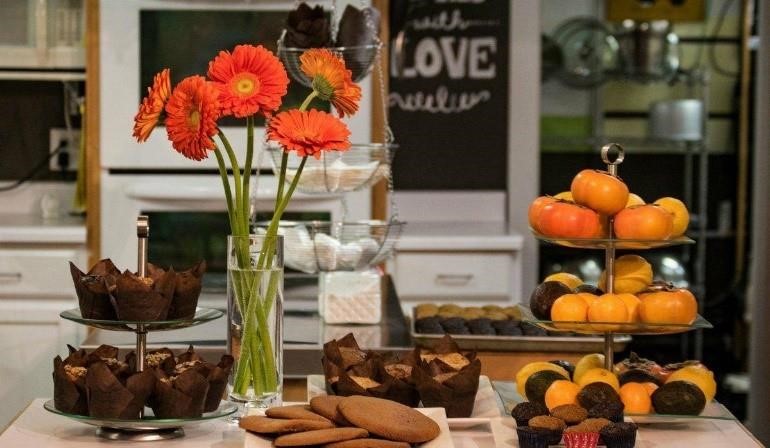 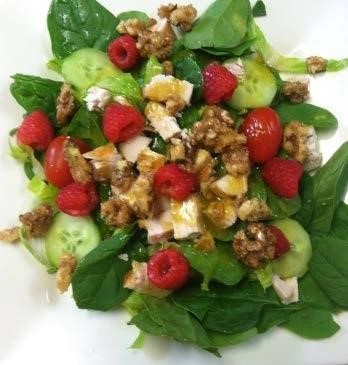 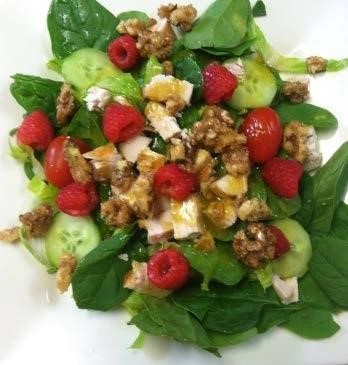 Salads Organic Spinach & Berry………………….13.54 Spinach, Seasonal Berries, Cucumber, Feta, & Candied Walnuts. Drizzled with our Balsamic Dressing. Vegan Caesar……………………………………… 11.78 Organic Greens with Cucumber & G.F. Croutons.  Topped with our Nut Free Vegan Caesar Dressing. Albacore Tuna Salad…………………………14.48 Albacore Tuna, with –or– without Mayo, on a bed of Organic Greens with Cucumber & Tomato. Topped with our Lemon Dressing. Turkey Taco Salad…………………………..…15.62Seasoned ground Turkey on a bed of greens. Topped with Jalapeno, Olives, Tomato, Salsa & G.F. Tortilla Chips. Chef’s Special Ask about or Chef’s Special Soups G.F./Vegan Organic Broccoli Soup Cup..…8.25 - or -  Bowl…..10.64Served with Organic Sweet Potato Crackers & Fresh Fruit Soup Du Jour Ask about our soup of the day 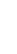 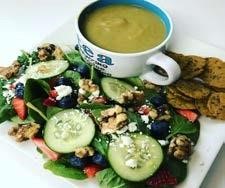 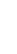 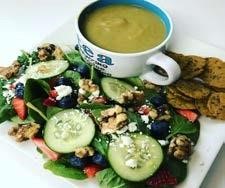 Sandwiches & Wraps Served on G.F. or Organic Bran Bread… Spinach or Whole Wheat Wrap – Add $1.00 All served with Fresh Fruit Egg Salad…………………………..……………….12.72 Egg Salad seasoned with Dijon, Mayo & Salt. Topped with Tomato & Spinach. Albacore Tuna Sandwich………………..14.48 Albacore Tuna, with –or– without Mayo. Topped with Tomato & Spinach. G.F. Turkey Vegetable Meatloaf………15.52Ground Turkey loaded with vegetables. Topped with Tomato & Spinach. G.F. Turkey Pesto………………………………14.48 Natural Turkey Breast with our Organic Spinach & Artichoke Pesto. Topped with Tomato & Spinach. Vegan Hummus Wrap………………………13.94 Our fresh made hummus wrapped with Spinach, Cucumber, Tomato and Seasonal Avocado. (Not available in the ½ Sandwich Combo) Combos Soup with ½ Sandwich Sandwich of your choice served with Fresh Fruit. Cup..…14.01 - or -  Bowl…..16.56 Soup with Full Sandwich Sandwich of your choice served with Fresh Fruit. Cup..…17.60 - or -  Bowl…..19.67 Soup & Salad Our Organic Berry Salad with Your Choice of Soup. Cup..…15.52 - or -  Bowl…..17.60 Sandwich & Salad Our Organic Berry Salad with Your Choice of Sandwich. ½ Sandwich..…15.52 - or -  Full…..17.60Muffins No Dairy, Oil, Butter or Soy! All Natural limited ingredient muffins and baked goods. Gluten Free…………………………………………….3.64 Daily Flavors: Apple Walnut ( seasonal)Almond Banana Chip Banana Walnut Blueberry Carrot Walnut Chocolate Zucchini Double Chocolate Chip Peanut Butter Chip Pineapple Coconut Pumpkin Pumpkin Chip Zucchini Carrot Vegan (Ask for daily flavor)….…………….3.90 Paleo (Flavor - Almond) special order! Muscle (Flavor - Almond) special order! KETO (Ask for daily flavor)….…………….4.16 9 Box of Muffins………………………………Varies Choose from our Daily Flavors listed above. A $2 savings! Special Order 48 Hour advanced notice required. We are able to alter our ingredients for those with specific allergies. Cookies  Cakes  Brownies  Poppers  Single Cookie…...……………………… 3.62 - 5.00Dozen Cookies.………………………….……variesSingle Cake Slice……5.15  not always available daily!
Brownie (Vegan Black Bean)…4.16 Poppers (Regular or Vegan)…………………3.00 House poppers (peanut & chocolate)
Vegan (almond, chia & coconut) Breakfast Monday–Saturday 8:30-12:00 Mediterranean Breakfast Sandwich…11.94G.F. or Bran bread with artichoke & sundried tomato spread, scrambled eggs. Topped with Tomato & Spinach. Served with fresh fruit. Yogurt Berry Parfait…..…………………… 8.80 Non-fat Greek Yogurt topped with our in-house Berry Bake & G.F. Vegan Granola. Keto Scramble…………………………………..13.95 Scrambled eggs, Spinach, Mushroom, Onion, Tomato, Turkey Bacon, Bell pepper. Texas Scramble…………………………………13.95 Scrambled eggs, Taco Meat, Tomato, Onion, Cheese  and Avocado. Salsa on the side. Bacon Egg Sandwich……………………….. 9.95 Bacon Egg Bagel………………………………… 9.84 Bagel and Cream Cheese…………………. 6.74 Avocado Toast……………………………………. 5.72 Sides 2 Slices G.F. or Organic Bran Toast…...3.95 2 Hard Boiled Eggs……………………………….3.12 Cheese or Avocado…………………………………1.50 2 slices or Pepper Jack or Cheddar, Avocado is Seasonal. Fresh Seasonal Fruit Cup….…………..…….4.16 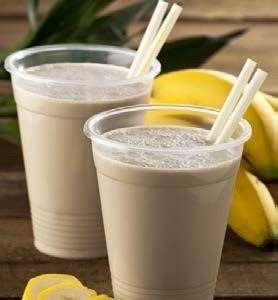 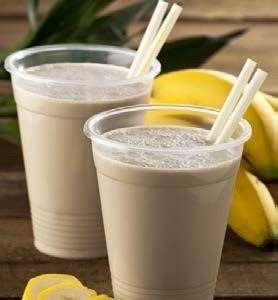 Kid’s Menu Peanut Butter & Jelly Sandwich….……7.76 Full Peanut Butter & Jelly Sandwich served with Fresh Fruit & Gluten/Dairy Free Popper Almond Butter & Jelly Sandwich.……7.76 Full Almond Butter & Jelly Sandwich served with Fresh Fruit & Gluten/Dairy Free Popper Child’s Club Sandwich………….…………….8.23 ½ Sandwich with Natural Turkey, Cheddar Cheese, Tomato & Lettuce. Served with Fresh Fruit & Gluten/Dairy Free Popper Childs Smoothie…..……………………………….6.15 12oz. Strawberry & Banana. Add $0.50 for Non-Dairy Green Apple Smoothie………………………….5.15 12oz. Apples, Organic Apple Juice, Green Grapes, Spinach & Cinnamon Organic Juice Box…......................................2.03 Smoothies 20oz. Smoothies blended with Vegan Protein Powder All Ingredients can be modified to your preference Misty’s Special……………………………………….8.25 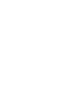 Organic Spinach, Blueberries, Banana, Almond Milk Apple Spice…………………………………………….8.50 Organic Apple, Grapes, Spinach, Cinnamon, Almond Milk Pumpkin Spice……………………………………...8.25 Pumpkin, Apple, Ginger, Cloves, Cinnamon, Almond Milk Chocolate Banana…………………………………8.25 100% Cacao, Banana, Berries, Turmeric, Rice Milk Almond Butter Chocolate…………………....8.75 Almond Butter, 100% Cacao, Apple, Banana, Chia Seeds & Almond Milk Peanut Butter Chocolate…………..………….8.75 Peanut Butter, 100% Cacao, Apple, Banana, Chia Seeds & Almond Milk Green Smoothie……………………………………..8.75 Pineapple, Grapes, Organic Spinach, Coconut Milk Optional Add-Ins…………………………....0.52/ea Apple, Banana, Blueberry, Triple Berry, Pineapple, Tropical Fruit, Carrot, Cucumber, Spinach, Almond Butter, Peanut Butter, Flaxseed, Chia Seed Power Up Add-Ins………………………...1.04/ea MCT Oil, Green Zone, Collagen, BCAA Protein  All prices and items subject to change. (360-337-1313) – Please allow at least 15 minutes for all phone orders to be ready for pick-up  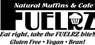 	 (360-337-1313) – Please allow at least 15 minutes for all phone orders to be ready for pick-up  	 (360-337-1313) – Please allow at least 15 minutes for all phone orders to be ready for pick-up  